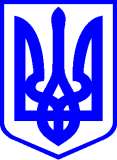 КИЇВСЬКА МІСЬКА РАДАІІ СЕСІЯ ІХ СКЛИКАННЯРІШЕННЯ____________№_______________ 							Про врегулювання питань здійснення адміністративної процедури в сфері земельних відносинВідповідно до Закону України «Про адміністративну процедуру», Закону України «Про місцеве самоврядування в Україні», Закону України «Про столицю України – місто-герой Київ», рішень Конституційного Суду України від 26 березня 2002 року № 6-рп/2002, від 16 квітня 2009 року № 7-рп/2009, з метою впровадження ефективного механізму надання адміністративних послуг, Київська міська радаВИРІШИЛА:Уповноважити Департамент земельних ресурсів виконавчого органу Київської міської ради (Київської міської державної адміністрації) в межах адміністративного провадження в сфері земельних відносин на здійснення процедурних дій та прийняття процедурних рішень, результатом яких є підготовлений та переданий до Київської міської ради проєкт рішення.2. Оприлюднити це рішення у встановленому законодавством порядку.3. Контроль за виконанням цього рішення покласти на постійну комісію Київської міської ради з питань архітектури, містопланування та земельних відносин.Київський міський голова                                                   Віталій КЛИЧКОПОДАННЯ:ПОГОДЖЕНО:Заступник голови Київської міськоїдержавної адміністрації з питань здійснення самоврядних повноважень 			                           Петро ОЛЕНИЧДиректор Департаменту земельних ресурсів виконавчого органу Київської міської ради (Київської міської державної адміністрації)                          Валентина ПЕЛИХНачальник юридичного управління Департаменту земельних ресурсів виконавчого органу Київської міської ради (Київської міської державної адміністрації)                         Дмитро РАДЗІЄВСЬКИЙГолова постійної комісії Київської міської ради з питань архітектури, містопланування та земельних відносин                    Михайло ТЕРЕНТЬЄВСекретар постійної комісії Київської міської ради з питань архітектури, містопланування та земельних відносин                        Юрій ФЕДОРЕНКОНачальник управління правового забезпечення діяльності Київської міської ради          Валентина ПОЛОЖИШНИК